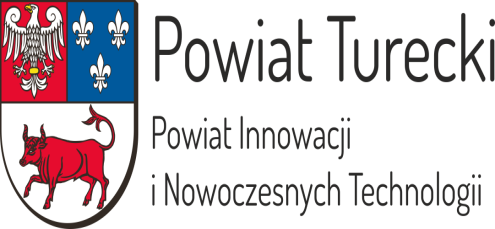  KOMUNIKAT KOŃCOWY: 7-2018/2019POWIATOWE IGRZYSKA MŁODZIEŻY SZKOLNEJ  W DRUŻYNOWYM TENISIE STOŁOWYM CHŁOPCÓWPRZYKONA 11.10.2018Obsada sędziowska                                                         Koordynator Współzawodnictwa Sportowego 1.Rafał Łukasik                                                                              Marek Kujawa2.Alina ŻydziakNagroda Starosty dla Najlepszego Zawodnika Turnieju:    Kurzawa Bartosz SP TurkowiceAwans do Mistrzostw Rejonu  Konińskiego    1. SP TURKOWICE                2.SP MALANÓWSZKOŁA IMIĘ NAZWISKOWYNIKI WYNIKI WYNIKI WYNIKI WYNIKI WYNIKI    MIEJSCESP GALEWKalinowski Mateusz7-87-8SP GALEWOblizajek Sebastian7-87-8SP GALEW7-87-8SP BOLESZCZYN Janas Dawid3SP BOLESZCZYN Kos Wiktor3SP BOLESZCZYN Kulesa Paweł3SP BRUDZEWOpas Patryk9SP BRUDZEWWilczyński Seweryn9SP BRUDZEW9G.MALANÓWFilipowicz Maksymilian2G.MALANÓWKołodziejek Szymon2G.MALANÓWNowakowski Kamil2G.PRZYKONAGrzelak Łukasz7-8G.PRZYKONAMuszyński Marcin7-8G.PRZYKONAPakuła Adrian7-8SP.KOŹMINGargała Norbert5-6SP.KOŹMINRzyszkiewicz Szymon5-6SP.KOŹMINSynenko Bartosz5-6ZSP PIEKARYCiesielski Przemysław5-6ZSP PIEKARY5-6ZSP PIEKARY5-6SP TURKOWICEKurzawa Bartosz1SP TURKOWICEOgrodowczyk Kacper1SP TURKOWICE1SP KAWĘCZYNDusza Filip4SP KAWĘCZYNPapierski Jakub4SP KAWĘCZYN4